Sample Assessment Outline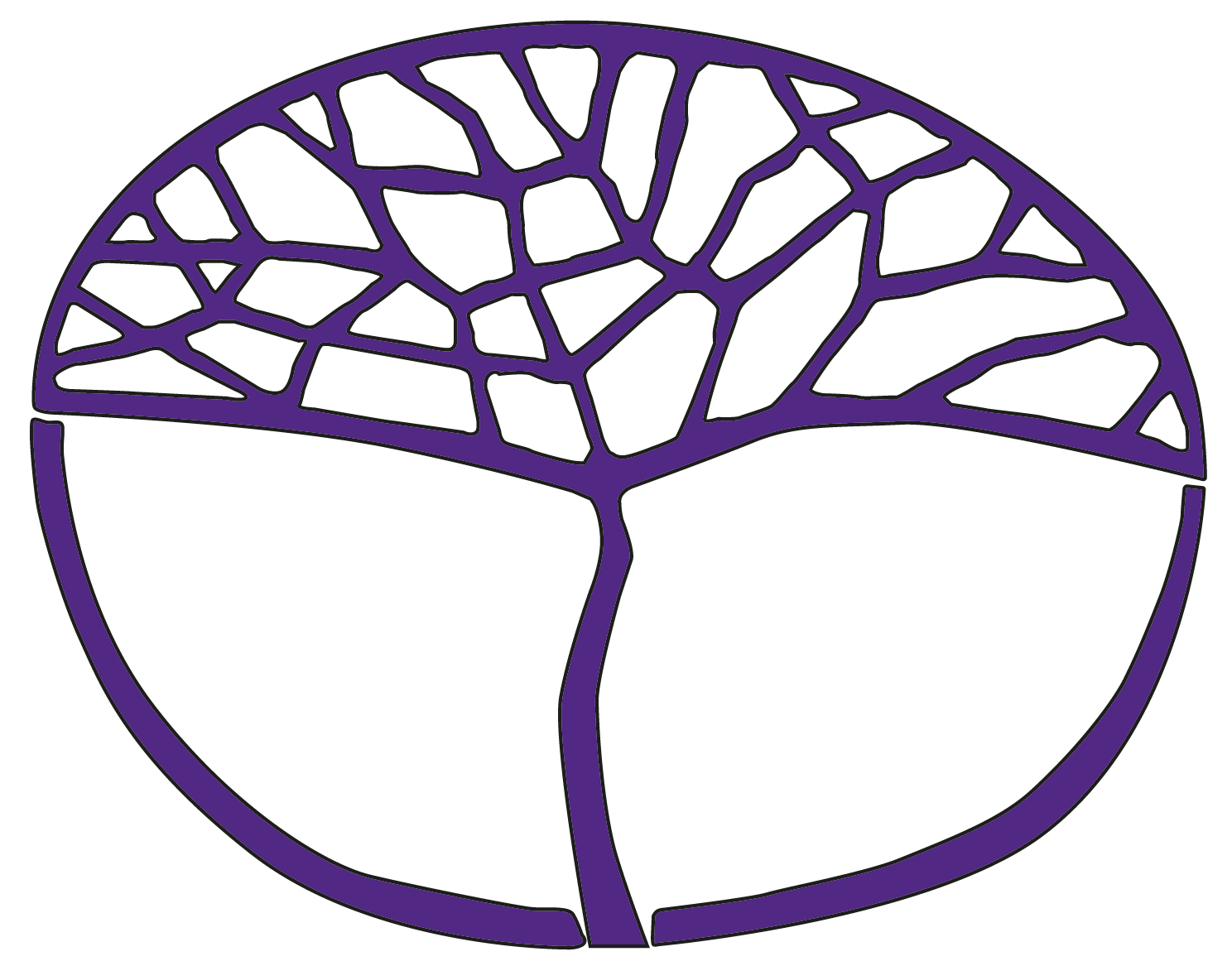 Korean: Background LanguageATAR Year 11Acknowledgement of CountryKaya. The School Curriculum and Standards Authority (the Authority) acknowledges that our offices are on Whadjuk Noongar boodjar and that we deliver our services on the country of many traditional custodians and language groups throughout Western Australia. The Authority acknowledges the traditional custodians throughout Western Australia and their continuing connection to land, waters and community. We offer our respect to Elders past and present.Copyright© School Curriculum and Standards Authority, 2022This document – apart from any third party copyright material contained in it – may be freely copied, or communicated on an intranet, for non-commercial purposes in educational institutions, provided that the School Curriculum and Standards Authority is acknowledged as the copyright owner, and that the Authority’s moral rights are not infringed.Copying or communication for any other purpose can be done only within the terms of the Copyright Act 1968 or with prior written permission of the School Curriculum and Standards Authority. Copying or communication of any third party copyright material can be done only within the terms of the Copyright Act 1968 or with permission of the copyright owners.Any content in this document that has been derived from the Australian Curriculum may be used under the terms of the Creative Commons Attribution 4.0 International licence.DisclaimerAny resources such as texts, websites and so on that may be referred to in this document are provided as examples of resources that teachers can use to support their learning programs. Their inclusion does not imply that they are mandatory or that they are the only resources relevant to the course.Sample assessment outlineKorean: Background Language – ATAR Year 11Unit 1 and Unit 2Assessment componentAssessment 
type Assessment 
type weightingAssessmenttaskweightingWeek dueAssessment taskPracticalOral communication25%12.5%Semester 1 
Week 5Task 1: Young people and their relationshipsParticipate in an 8–10 minute conversation in Korean.PracticalOral communication25%12.5%Semester 2 
Week 15Task 7: Media and communicationParticipate in a 10–12 minute conversation in Korean.PracticalPractical (oral) examination10%5%Examination weekTask 4 (a): Semester 1 practical (oral) examination (8–10 minutes)A representative sample of the syllabus content reflecting the ATAR Year 12 examination design brief.PracticalPractical (oral) examination10%5%Examination weekTask 8 (a): Semester 2 practical (oral) examination (10–12 minutes)A representative sample of the syllabus content reflecting the ATAR Year 12 examination design brief.WrittenResponding to texts30%15%Semester 1 
Week 10Task 2: Traditions and values in a contemporary societyListen to, read and view texts in Korean and respond in English and/or Korean, as specified, to questions in Korean or English.WrittenResponding to texts30%15%Semester 2 
Week 10Task 6: Korean identity in the Australian contextListen to, read and view texts in Korean and respond in English and/or Korean, as specified, to questions in Korean or English.WrittenWritten communication15%7.5%Semester 1 
Week 15Task 3: Our changing environmentWrite a blog post of approximately 160 words in Korean.WrittenWritten communication15%7.5%Semester 2 
Week 5Task 5: Pressures in today’s societyWrite a script of approximately 220 words in Korean.WrittenWritten examination20%10%Examination weekTask 4 (b): Semester 1 written examination (2 hours)A representative sample of the syllabus content reflecting the ATAR Year 12 examination design brief.WrittenWritten examination20%10%Examination weekTask 8 (b): Semester 2 written examination (2.5 hours)A representative sample of the syllabus content reflecting the ATAR Year 12 examination design brief.Total100%100%